Booking and Pre-Mediation InformationThank you. Please return to kwmediationoxford@gmail.com 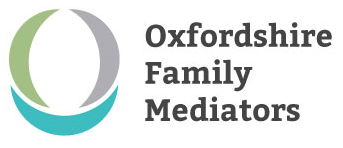 About YouAbout YouWho do you want to mediate with?Name:Date of Birth:Address:Postcode:Telephone 1:  Telephone 2 (if available):Email:Adjustments needed for you to access the service? eg accessibility needs, language (interpreter)Solicitor’s name and firm (if you have one):What is this person’s relationship to you? (eg ex-wife):What is this person’s relationship to you? (eg ex-wife):What is this person’s relationship to you? (eg ex-wife):What date did you……start living together: …start living together: What date did you……marry / enter civil partnership: …marry / enter civil partnership: What date did you……separate:…separate:What date did you……divorce:…divorce:If you have children (you can give their names and dates of birth later), please tell us:If you have children (you can give their names and dates of birth later), please tell us:If you have children (you can give their names and dates of birth later), please tell us:If you have children (you can give their names and dates of birth later), please tell us:AgeAgeWho they live with1.2.3.4.What do you need to discuss in mediation? (Please delete any that don’t apply)What do you need to discuss in mediation? (Please delete any that don’t apply)Children / Finance and property / End of relationshipChildren / Finance and property / End of relationshipPlease give brief details:Please give brief details:Are there any court proceedings or orders in place relating to these matters? Are there any court proceedings or orders in place relating to these matters? Yes / NoYes / NoIf yes, please give details:If yes, please give details:Has there been domestic abuse, or do you have any concerns about mediating?Has there been domestic abuse, or do you have any concerns about mediating?Yes / NoYes / NoBrief details, if appropriate here:Brief details, if appropriate here:If you are referring on behalf of someone else, please give your name, role and contact details:If you are referring on behalf of someone else, please give your name, role and contact details: